 Мастер-класс для родителей «Домашняя игротека».Цель: Повышение психолого-педагогической компетенции родителей.Задачи:- Обратить внимание родителей на значение игры в развитии детей;-Заинтересовать проблемой развития игровой деятельности у современных детей;Представить практический материал по данной теме (проиграть некоторые игры вместе с родителями).Ход занятий:- Здравствуйте, уважаемые родители! Сегодня у нас встреча, посвященная детской игре. Казалось бы, что эта тема достаточно изучена и педагогами, и психологами, но почему-то растет процент детей, не желающих или не умеющих играть.Поэтому сегодня мы попытаемся разобраться, как и во что можно играть с детьми дома.Предлагаю вам необычную игру-задание: вспомните ваши семейные вечера и дайте им самооценку. Если вы поступаете, как сказано, то выставляйте смайлик зеленого цвета; не всегда – желтого; никогда – синего.1. Каждый вечер уделяю время на игры с детьми.2. Рассказываю ребенку о своих играх из детства.3. Если сломалась игрушка, ремонтирую вместе с ребенком.4. Купив ребенку игру, объясняю, как с ней играть, показываю разные варианты игры.5. Слушаю рассказы ребенка об играх и игрушках в детском саду.6. Не наказываю ребенка игрой, игрушкой, т. е. не лишаю его на время игры или игрушки.7. Часто покупаю ребенку игру, игрушку.Что же у нас получилось: Если у вас большинство зеленых смайликов, значит, игра в вашем доме присутствует всегда. Печально обстоит дело, если у вас больше синих смайликов.Теперь давайте разберем некоторые мнения родителей «Моя дочка все время играет. Она постоянно разговаривает сама с собой, сделала кассу, нарезала бумажные «деньги», перекладывает их с места на место. Разве это помогает ее развитию?»«На игры уходит много времени. Лучше пусть ребенок сидит у экрана телевизора, компьютера, слушает сказки в записи. Тем более в игре он может что-то сломать, порвать, испачкать, потом убирай за ним. А знания он и так получит в детском саду».Происходит обсуждение данных мнений с родителямиПодвожу родителей к тому, что игра является необходимым средством для полноценного развития детей. А вот что она развивает, мы узнаем с помощью ромашки. Каждый из родителей по очереди вытягивает лепесток и зачитывает то, что на нем написано.Итак:- в игре ребенок приобретает новые и уточняет уже имеющиеся у него знания;- развивает речь ребенка;- развивает любознательность;- развивает нравственные качества: волю, умение уступать;- осваивает опыт человеческой деятельности;- развивает творчество и фантазию;- развивает память;- развивает внимание;- развивает мыслительную деятельность;- способствует развитию навыков общения у детей;- способствует эмоциональному развитию;- способ снятия эмоционального напряжения.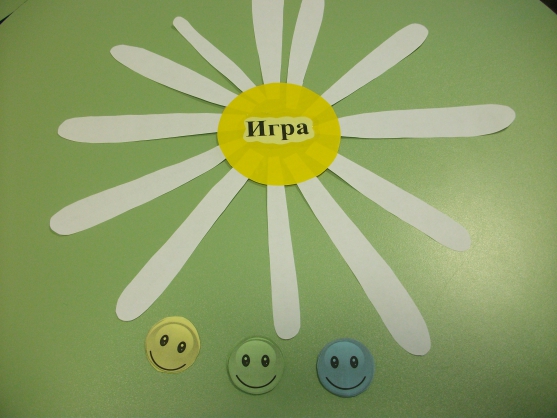 - Давайте посмотрим во что же предпочитают играть наши дети. Провожу упражнение «Угадайте, какую игрушку выбрал бы ваш ребенок?» 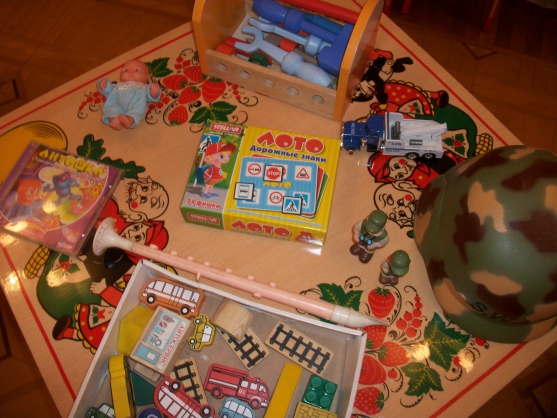 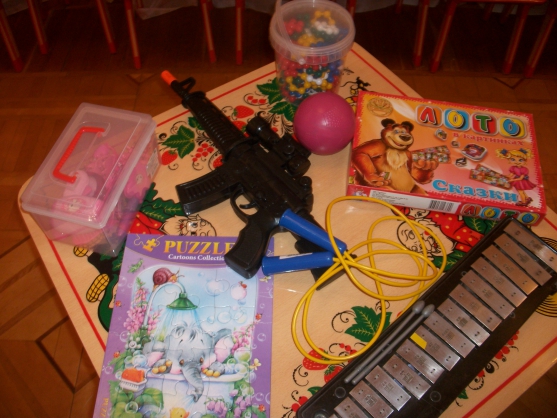 Родители по очереди подходят к столу с игрушками и выбирают ту, с которой, по их мнению, стал бы играть их ребенок. Также необходимо пояснить свой выбор.После данного упражнения делаю вывод о том, что к выбору игрушек для своих детей нужно подходить внимательно; стараться выбирать игрушки многофункциональные, чтобы с ними можно было совершать много игровых действий. Особое внимание обращаю на наборы для сюжетно-ролевых игр «Больница», «Парикмахерская», «Магазин» и т. п.Предлагаю вниманию родителей игры, в которые можно играть дома.«Прикосновения»В этой игре необходимо завязать глаза обоих участников платком. Далее родитель называет какую-то часть лица или тела (ухо, нос, бровь, рука и т. п., а ребенок быстро прикасается к ней. Затем часть называет ребенок, а прикасается к ней родитель.Данная игра способствует развитию органов осязания, внимания и быстрой реакции.«Поиск»Сообща рассматривать книжку с картинками.С первой картинки начинается игра: «Я вижу что-то, оно большое, зеленое, вкусное! Что это?»Когда это что-то будет найдено, поменяться ролями.Игра способствует развитию речи (составлению описательного рассказа).«Отгадай»Для игры необходимы картинки с изображениями знакомых детям предметов.Родитель говорит, что в руках у него волшебная картинка. Если отгадаешь, что на ней изображено, возьмешь картинку себе.После этого родитель рассказывает о предмете, перечисляя его характерные признаки: цвет, форму, величину, назначение, способы действия.Далее меняетесь ролями.Игра развивает образное мышление, целостное представление об окружающих предметах, умение составлять описательный рассказ.«Угадай предмет»Игра заключается в том, что взрослый выбирает любой предмет, находящийся в комнате, и описывает его ребенку.После того, как предмет будет отгадан, играющие меняются ролями.Для того чтобы усложнить задание, можно предложить ребенку самому задавать вопросы о загаданном предмете.Игра направлена на развитие способности к анализу и синтезу, развитию речи.«Ласковый мелок»Взрослый говорит ребенку следующее: «Мы с тобой будем рисовать друг другу на спине». И мягким прикосновением пальцев изображает контур какого-либо предмета (как вариант, буквы, цифры, геометрические фигуры).После того как ребенок отгадает что нарисовал взрослый, изображение нежными движениями руки «стирается».Далее меняемся ролями: рисует ребенок, отгадывает взрослый.Игра способствует снятию эмоционального напряжения, развитию тактильных ощущений.«Незнайкины небылицы»Незнайка сочинял истории, но, как обычно, все перепутал в них. Когда он стал рассказывать свои истории друзьям, все громко смеялись и говорили, что этого не бывает.Попробуй отгадать, что напутал Незнайка.• Летом девочки и мальчики надевают теплую одежду и катаются на санках.• Весной все звери готовятся к долгой спячке.• Осенью на деревьях распускаются листочки.• Зимой мы купаемся и загораем.Вы можете по этому принципу придумать и другие выражения.Игра развивает слуховое внимание; способствует закреплению у детей знаний о временах года.